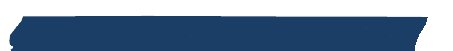 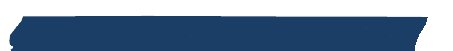 NCFE Level 2 Certificate in Creative Studies: Performance Skills  600/6990/9*For completion if part, or all of the evidence has been sampled by the Internal and/or External Moderator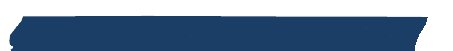 During your course your Teacher/Assessor will ask you to carry out work either in the classroom or at home, which you’ll keep as evidence of your learning. The work you produce (evidence) will be assessed by your Teacher/Assessor to make sure you’ve covered everything in sufficient detail. Your evidence could be made up of a combination of:written work or class notesproducts or samples of practical workcase studiessimulated activities or role playlearning logsvideo or audio recordingsother appropriate formats suggested by your Teacher/Assessor.When all your evidence is gathered together in a file or folder this becomes your portfolio.Your centre and Teacher/Assessor may have systems that they use to plan and monitor your assessment. These may be computer-based (eg using ‘e-portfolio’ software) or paper-based (using forms or checklists). These systems are designed to show how each piece of evidence meets the learning outcomes and assessment criteria. External assessment In addition to your portfolio which includes the internally assessed units, you will also need to pass the externally assessed unit. The external assessment assesses the knowledge, skills and understanding in Unit 02 of this qualification. Your Teacher/Assessor will be able to provide more information about the external assessment.To be awarded the NCFE Level 2 Certificate in Creative Studies: Performance Skills, you are required to successfully achieve 2 mandatory units and 1 optional unit. This tracker contains all the internally assessed units.The tracker will help you to record the work you’ve done and the work you still need to do to finish your portfolio. You need to complete this tracker for each mandatory unit and also the 2 optional units you’ve chosen to complete. In the evidence section, you should include the type of work you have produced (ie illustration, table, written work) and the portfolio page number.It will also help your Teacher/Assessor, Internal and External Moderators find their way around your portfolio so they can check it. Your Teacher/Assessor will make sure you’re completing your tracker correctly. You and your Teacher/Assessor and/or an independent witness must sign and date the individual pieces of work in your portfolio. Once you’ve completed each unit, you must sign to say that the work is your own, or that you have referenced it if it is someone else’s work.  Your Teacher/Assessor will then grade and sign the declaration, to show that they’re satisfied you’ve completed it correctly.The learner will:1 Be able to demonstrate and develop skills for performanceThe learner will:2 Know how to use practise to improveI confirm this is all my own work.Candidate signature:	…………………………………………….I confirm I have graded this work against the grading descriptors for the qualification.Overall unit grade:	…………………………………………….		Date submitted on the Portal:	…………………………………………….Teacher/Assessor Name:	 ………………………………….		Signature:	………………………….	Date: ………………………….The learner will:1 Know how to carry out planning requirements for a performance productionThe learner will:2 Be able to take part in the development process for a performance productionThe learner will:	3 Understand the importance of planning and preparing for the creation of a performance productionI confirm this is all my own work.Candidate signature:	…………………………………………….I confirm I have graded this work against the grading descriptors for the qualification.Overall unit grade:	…………………………………………….		Date submitted on the Portal:	…………………………………………….Teacher/Assessor Name:	 ………………………………….		Signature:	………………………….	Date: ………………………….The learner will:1 Understand the context of their chosen technical roleThe learner will:2 Know the features of different performance spacesThe learner will:3 Understand the requirements of a design brief for a production in relation to a chosen roleI confirm this is all my own work.Candidate signature:	…………………………………………….I confirm I have graded this work against the grading descriptors for the qualification.Overall unit grade:	…………………………………………….		Date submitted on the Portal:	…………………………………………….Teacher/Assessor Name:	 ………………………………….		Signature:	………………………….	Date: ………………………….NCFE is a leading provider of nationally recognised qualifications and is committed to delivering exceptional customer service.  We’re based in Newcastle upon Tyne. If you’d like to know more about us please visit our website at www.ncfe.org.uk.Additional support requirementsNCFE recognises that you might require additional support in order to achieve your qualification. This might be if you’ve a permanent or temporary disability, medical condition or specific learning need.Your Teacher/Assessor will discuss the most appropriate method of support to meet your needs and may need to notify NCFE of the support they’re going to give you. This could be facilities to support reading or writing needs, hearing, visual or physical impairment; facilities to support a medical condition or temporary injury; or facilities to support you if your first language isn’t English.For more information your Teacher/Assessor will be able to provide you with a full copy of NCFE’s Reasonable Adjustments and SpecialConsiderations Policy, or you can download it from www.ncfe.org.uk.Appeals or complaintsIf you’ve any queries or problems with your qualification you should first talk to your Teacher/Assessor, the Internal Moderator or another member of staff at your centre. If you’ve got a complaint about the way your work has been assessed, or the support you’ve been given, use your centre’s own appeals or grievance policy (ask your Teacher/Assessor for a copy).For more information your Teacher/Assessor will be able to provide you with a full copy of NCFE’s Appeals and Enquiries about ResultsPolicy, or you can download it from www.ncfe.org.uk.Malpractice‘Malpractice’ is used to describe something a person does when they intentionally mislead somebody.  An example may be copying somebody else’s work and passing it off as your own. Whenever we’re notified about a suspected or actual case of malpractice, we‘ll work with the centre to find out if and why malpractice happened and what we can do to sort it out.If your centre suspects you’ve been involved in malpractice, we won’t be able to issue your certificate during the investigation. If we prove that malpractice has happened, you may have part of your assessment disallowed or, in serious cases, your final results may be void. This means you won’t receive a certificate or, if we’ve already issued you one, we’ll ask that you return it straight away.For more information your Teacher/Assessor will be able to provide you with a full copy of NCFE’s Malpractice Policy, or you can download it from www.ncfe.org.uk.Equal OpportunitiesNCFE fully supports the principle of equal opportunities and opposes all unlawful or unfair discrimination on the grounds of ability, age, colour, culture, disability, domestic circumstances, employment status, gender, marital status, nationality, political orientation, racial origin, religious beliefs, sexual orientation and social background. NCFE aims to ensure that equality of opportunity is promoted and that unlawful or unfair discrimination, whether direct or indirect, is eliminated both in its own employment practices and in access to its qualifications. A copy of NCFE’s Equal Opportunities Policy is available on request.Data protectionNCFE is registered under the Data Protection Act and is committed to maintaining the highest possible standards when handling personal information.NCFECitygateSt James’ BoulevardNewcastle upon TyneNE1 4JETel: 0191 239 8000*Fax: 0191 239 8001Email: info@ncfe.org.ukWebsite: www.ncfe.org.uk© NCFE Issue 1 (July 2013)Information in this Evidence and Grading Tracker is correct at the time of publishing but may be subject to change.NCFE is a registered charity (Registered Charity No. 1034808) and a company limited by guarantee (Company No. 2896700).All the material in this publication is copyright.* To continue to improve our levels of customer service, telephone calls may be recorded for training and quality purposes.Learner Name:                         ……………………………………………………….Learner Number:                      ……………………………………………………….Centre Name:                           ……………………………………………………….Unit number and titleInternal Moderator (signature and date)External Moderator (signature and date)Unit 01 Developing skills for performanceUnit 02 Prepare and performExternally assessedExternally assessedUnit 03 Performance production in practiceUnit 04 Performance design and technology in contextUnit number and titleMandatory/optionalAssessment Unit 01 Developing skills for performance MandatoryInternally assessed portfolio of evidenceUnit 02 Prepare and perform MandatoryExternally assessed assignmentUnit 03 Performance production in practice OptionalInternally assessed portfolio of evidenceUnit 04 Performance design and technology in contextOptionalInternally assessed portfolio of evidenceThe learner canNYAPMDEvidence (inc portfolio page number and type of work)1.1 Assess baseline level of practical skills in chosen art form1.2 Identify current strengths and weaknesses1.3 Demonstrate the ability to develop and apply new skills1.4 Demonstrate safe working practices within chosen art formN/AN/AThe learner canNYAPMDEvidence (inc portfolio page number and type of work)2.1 Explain how participation in practice sessions can improve skillsThe learner canNYAPMDEvidence (inc portfolio page number and type of work)2.2 Describe appropriate rehearsal techniques to use within action plans and schedules2.3 Demonstrate how to use action plans and schedules to acquire new skills2.4 Evaluate the impact of practice on practical skills development from baselineTeacher/Assessor comments: (please continue overleaf if necessary)The learner canNYAPMDEvidence (inc portfolio page number and type of work)Investigate the necessary planning requirements for a performance productionIdentify appropriate materials/equipment required for a performance productionPresent the planning requirements for a performance productionEvaluate the planning requirements based on feedback receivedThe learner canNYAPMDEvidence (inc portfolio page number and type of work)2.1 Demonstrate involvement of their role in the development process for a performance productionThe learner canNYAPMDEvidence (inc portfolio page number and type of work)2.2 Demonstrate effective communication with other team members and/or event personnel as appropriateN/AN/AThe learner canNYAPMDEvidence (inc portfolio page number and type of work)3.1 Evaluate the strengths and weaknesses of the planning and preparation process of the performance productionTeacher/Assessor comments: (please continue overleaf if necessary)The learner canNYAPMDEvidence (inc portfolio page number and type of work)1.1 Describe how the chosen technical role impacts on the overall development and production process1.2 Identify the skillset required to carry out their chosen technical role1.3 Identify their current strengths and weaknesses in relation to the skillsetThe learner canNYAPMDEvidence (inc portfolio page number and type of work)2.1 Define the different areas of a performance spaceThe learner canNYAPMDEvidence (inc portfolio page number and type of work)2.2 Give the positive and negative aspects of different types of staging in relation to their technical roleThe learner canNYAPMDEvidence (inc portfolio page number and type of work)3.1 Identify the technical requirements of a design brief specific to their chosen role3.2 Create a technical design for the performance from the brief in relation to their chosen role3.3 Demonstrate effective communication with other team members when responding to the design brief3.4 Present the technical design ideas for feedbackThe learner canNYAPMDEvidence (inc portfolio page number and type of work)3.5 Evaluate the strengths and weaknesses of the design3.6 Identify safe working practices for their chosen role in relation to the design briefN/AN/ATeacher/Assessor comments: (please continue overleaf if necessary)